Minister Heather Humphries, TD.Pathways to Work Public ConsultationDepartment of Social ProtectionGoldsmith House7-13 Pearse StreetDublin 2D02 YY1730 March 2023Sent by email to: pathwaystowork@welfare.ieRE: Public consultation on the mid-term review of the Pathways to Work Strategy 2021 – 2025 Dear Minister Humphries, The Irish Human Rights and Equality Commission (‘the Commission’) welcomes the opportunity to provide its views as part of the public consultation on the mid-term review of the Pathways to Work Strategy 2021 – 2025 (‘the Strategy’). The Commission is both the National Human Rights Institution and the National Equality Body for Ireland, established under the Irish Human Rights and Equality Commission Act 2014. The Commission is also the Independent National Rapporteur on the Trafficking of Human Beings; Independent Monitoring Mechanism under the UN Convention on the Rights of Persons with Disabilities (‘UNCRPD’); and will be assigned the role of the National Preventative Mechanism co-ordinating body under the Optional Protocol to the Convention against Torture, pending ratification. In our Strategy Statement 2022-2024, we have prioritised the following areas within the context of our work: economic equality; access to justice; eradication of racism, ableism, ageism and sexism; futureproofing; and encouraging, reporting on and enforcing compliance with the Public Sector Equality and Human Rights Duty (‘Public Sector Duty’).The mid-term review, at a time of high labour market participation, offers an opportunity for the creation of more ambitious and targeted goals, developed for and in consultation with structurally vulnerable groups. Persistent barriers to employment prevent groups such as disabled people, lone parents, ethnic minorities, migrants, people living outside of urban areas, young people and older people from obtaining the full benefits of periods of high employment, and heightens financial precarity in times of recession. The Strategy should focus on achieving systematic and sustainable change, by addressing structural challenges during the second half of its lifetime. We note with approval that the scope of the mid-term review extends to creating new or revised high-level goals, strands of actions and specific commitments, and we encourage the Department to be ambitious in this regard.The four high-level ambitions of the Pathways to Work Strategy are welcome, however, it is essential that it is connected to broader departmental goals of reducing poverty and social exclusion. Despite high labour force participation, poverty and deprivation rates increased between 2021 and 2022, and more than 1 in 8 people in employment experienced deprivation. As discussed further below, the mid-term review of the Strategy offers an opportunity to incorporate commitments to decent work, and integrate an understanding of employment as a means to lift people out of poverty as a guiding mission.The Strategy’s strand of action on working with evidence represents good practice for policy-making. However, there is an absence of robust and disaggregated data in Ireland to facilitate evidence-informed policy development and operationalise this commitment. The lack of ethnic identifiers in key national data sets results in particular difficulties monitoring progress achieving Strategy goals in relation to Travellers and Roma. We echo the recent recommendation of the Committee on the Rights of the Child for the State to ensure comprehensive, systematic, disaggregated and rights-based data collection, which is available and accessible to relevant bodies, professional groups and civil society. We also emphasise the importance of stakeholder engagement as a critical component of evidence informed policy-making, which includes the active and informed participation of affected groups in the development, implementation, monitoring and review of the Strategy. The Strategy notes that evidence must be refreshed and updated to reflect the diversity of backgrounds and challenges faced by jobseekers. In this connection, public consultations should be designed to ensure accessibility for groups that may experience digital exclusion, such as older people, people with literacy difficulties, and those living outside of urban areas. As the incoming Independent Monitoring Mechanism for the UNCRPD, we note that the State has specific obligations under Article 4.3 on the participation of disabled people, through their representative organisations, in the implementation and monitoring of their rights.Our observations under the themes of access to employment; decent work; and Just Transition are set out below.  We are available to further discuss the information presented. Yours Sincerely,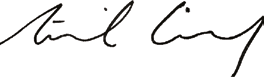 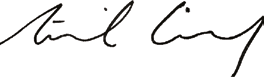 Sinéad GibneyChief Commissioner Irish Human Rights and Equality CommissionAccess to employment Sustainable Development Goals 5, 8, 10We note that the original purpose of the Pathways to Work Strategy 2021-2025 was to increase employment rates among groups which have low levels of labour market participation, and that this was amended due to the impact of the Covid-19 pandemic. In light of the labour market recovery following the easing of Covid-19 restrictions, the mid-term review provides a timely opportunity to shift attention to structural and attitudinal barriers that are impeding access to the labour market. Engagement with affected groups is essential to understand the specific obstacles faced when seeking employment, as well as the intersectional forms of discrimination which operate to exclude structurally vulnerable groups from the labour market. The principle of participation should be evident in the involvement of affected groups in development of the evidence base; design of new commitments; implementation; monitoring and evaluation; and review of relevant commitments for the remainder of the Strategy. There is strong evidence of higher unemployment rates amongst ethnic minorities, including Travellers, Roma, and people of African descent. Ireland compares unfavourably with EU countries in this area. Ethnic minority communities report attitudinal barriers to employment, including racism and micro-aggressions at the point of recruitment. The Pathways to Work Strategy focuses on activating structurally vulnerable groups to join the labour market, rather than changing the labour market to accommodate diversity. In doing so, it fails to highlight the role that employers play in perpetuating negative stereotypes and allowing attitudinal biases to impact employment outcomes for particular groups. Changes to the Strategy as part of the mid-term review should reflect a whole-of-government approach to ensuring equal access to employment opportunities, including by streamlining commitments and goals with those contained in the National Action Plan Against Racism, and the upcoming National Traveller and Roma Inclusion Strategy and the Migrant Integration Strategy. Provision should be made for training programmes which sensitise employers to issues of conscious and unconscious bias, racism and micro-aggressions during recruitment processes, as well as incentives to encourage employers to hire jobseekers belonging to ethnic minority communities. Structural barriers are built into the Irish employment landscape, resulting in complex hurdles faced by migrants and international and temporary protection applicants seeking employment in Ireland. Issues include the lack of recognition of skills, experience and education gained outside of Ireland, english language acquisition, irish language requirements, and a lack of familiarity with the State’s job culture and employment system. International and temporary protection applicants encounter particular struggles when seeking employment in their preferred sector and at the appropriate qualification level. While the Pathways to Work Strategy recognises that these groups face barriers to work, there are no time-bound, targeted commitments to address the structural inequalities impacting them. We have made a number of recommendations in this area, such as the introduction of a formal recognition process for education and experience gained abroad, dissemination of accessible educational materials on the Irish employment system, systematic monitoring of access to decent work for international and temporary protection applicants, and certified language education. We note that by 2027, the National Action Plan Against Racism undertakes to:“‘introduce timely, accessible and transparent mechanisms by which qualifications earned outside Ireland can be recognised for use within Ireland.” The mid-term review of the Strategy is a timely opportunity to align the Strategy with this commitment and adopt other measures to dismantle structural barriers which impact the right to work of these groups. We welcome the Strategy’s commitment to develop a Traveller and Roma Training, Employment, and Enterprise Plan, however we are concerned about delays in progressing this commitment. The Training, Employment, and Enterprise Plan should be targeted, time-bound, adequately resourced, and co-designed with Traveller and Roma groups. It should align with other policy frameworks which are currently in development, including the National Traveller and Roma Inclusion Strategy and the National Strategy for Women and Girls. The disability employment gap in Ireland is among the largest in the EU. Anomalies in the social welfare system prevent disabled people from entering the labour market, impacting their right to work, as well as the right to social security. This has been recognised by the Department in the Pathways to Work Strategy, Comprehensive Employment Strategy for People with Disabilities, and the Roadmap for Social Inclusion. However, progress on action to address this issue across all policy frameworks has been slow. The mid-term review of the Pathways to Work Strategy should provide a clear assessment of progress on commitment 50, indicate a timeframe for completion of the review, and make provision for implementation of the recommendations during the second half of the Strategy’s lifetime. The mid-term review should coordinate efforts across different policy frameworks, and consider the recommendations of the OECD in the area of employment for disabled people.Despite lower levels of labour market participation than men, the Pathways to Work Strategy does not recognise women as a group in need of additional support. This omission obscures the barriers to employment for women, including those caused by a market-driven model of childcare, which has a disproportionate impact on women’s employment outcomes. Although we welcome recent investment in childcare, we note the Committee on the Rights of the Child’s recommendation that the availability of affordable childcare options for working parents is increased, including by transitioning towards a publicly funded model of childcare. The mid-term review of the Pathways to Work Strategy should ensure that inadequate childcare provision is framed as an issue affecting women’s labour market participation. Commitments should be aligned with work underway by the Department of Children, Equality, Disability, Integration and Youth and identified gaps should be addressed by the Strategy, in order to incentivise employment for women outside of the labour force. Consideration should be given to expanding reasonable accommodation to assist employees with children in their childcare arrangements.  Decent work Sustainable Development Goals 1, 8Progress in achieving the Strategy’s ambitions and commitments cannot be accurately assessed without placing statistics in context. It is important that the mid-term review evaluates success by considering not only the quantity of people in employment, but the quality of work, and the impact that high labour market participation is having on rates of poverty, deprivation, social exclusion and wellbeing. In this connection, we note Commission-supported research on the six dimensions of decent work, and reiterate our concern that increased labour market participation is not having an impact on poverty rates in Ireland. In order to address this issue, tangible commitments to decent work must be introduced during the second half of the Strategy.  Research indicates that equality and social inclusion strategies adopt an activation rather than a decent work approach to the employment of structurally vulnerable groups. As noted above, this approach can also be observed in the Pathways to Work Strategy. There is a risk that activation-focused employment strategies fail to appreciate that structurally vulnerable groups face obstacles when seeking quality work; they are more likely to have lower pay, lower security and stability in work, and are more exposed to work-related discrimination. The collective negative experiences of these groups may deter individuals from entering the labour market. It is therefore essential that the mid-term review takes a cross-departmental approach to considering Ireland’s performance across the six dimensions of decent work and the experiences of structurally vulnerable groups seeking quality work. Significant developments have occurred at the national and European level in relation to the living wage and adequate incomes since the publication of the Pathways to Work Strategy. The establishment of a living wage that ensures that a decent standard of living enables people to live with dignity and in economic security. While much of this work is being advanced by the Department of Enterprise, Trade and Employment, the mid-term review is an opportune moment to demonstrate the commitment of the Department of Social Protection to the living wage, in recognition of the reality that activation strategies alone will not dismantle discriminatory and low pay structures. In a similar way, the mid-term review offers an opportunity to assess gaps in the Employment (Miscellaneous Provisions) Act 2018, which purports to prohibit bogus self-employment and zero-hour contracts, but contains a number of exceptions which give rise to labour rights concerns.We note the particular issues experienced by disabled people in relation to decent work, including higher rates of work-related illnesses, and failures to put reasonable accommodations in place for employees with disabilities. Legislative and policy responses requiring employers to make appropriate adjustments and accommodations would be an effective way to increase the employment rate of disabled people. We prepared and sent a draft Code of Practice on the Nature and Extent of an Employer’s Obligations to Provide Reasonable Accommodation to Employees with Disabilities to the Department of Children, Equality, Disability, Integration and Youth in February 2023. We encourage the timely approval of this Code of Practice so that it can be relied on in judicial proceedings and integrated into relevant policy frameworks, such as the Pathways to Work Strategy. It is significant that these issues relating to decent work in Ireland exist against the backdrop of weak protection of collective bargaining in Ireland and lower uptake of trade union membership among certain structurally vulnerable groups. We are of the view that immediate action by the State is required to address the lack of statutory provision for the right to collective bargaining in Ireland and the imbalance of power in the labour market. The Labour Market Advisory Council has also noted that a greater emphasis in the Strategy on social dialogue with labour unions and other stakeholder groups is needed to improve the quality of employment and career progression, in line with Ireland’s international and regional commitments. This holistic approach to implementing the Pathways to Work Strategy is welcome, as it increases the likelihood of positive labour market outcomes for all. Just TransitionSustainable Development Goals 8, 11, 13We welcome the focus of the public consultation on ensuring a Just Transition by engaging with and supporting those who are at risk of economic displacement and unemployment as a result of digitalisation and the transition to a green economy. Although the Pathways to Work Strategy refers to the need for a Just Transition to a green and digital economy, there are no concrete commitments or targets dedicated to ensuring the Just Transition, and no related references in the Progress Report. As acknowledged by the Department, maintaining focus on longer-term goals is challenging when faced with short-duration shocks to employment. To combat this and ensure continuous progress, the Strategy must translate long-term strategic goals into specific, time-bound actions in the short term and evaluate and report on progress at regular intervals. The impacts of the transition to a green and digital economy are already being felt in Ireland, particularly in the Midlands region, and this is set to continue.  Workers are affected by job substitution, job elimination, job transformation, and the broader impact of automation. Employment vulnerability in the context of climate action disproportionately impacts structurally vulnerable groups, such as older people, foreign-born workers, workers with low educational qualifications, and workers living outside of urban areas. Development of policies and actions relating to the Just Transition have been primarily progressed by the Department of the Environment, Climate and Communications. Given the scale of this challenge, a whole-of-government approach should be adopted. This should include actions by the Department of Social Protection and Department of Enterprise, Trade and Employment to respond to changes in the labour market with pre-emptive workforce development, the promotion and creation of decent and sustainable jobs, and adequate social protection for job losses and displacement. It is essential that skills development policies are regularly reviewed to ensure they are suitably responsive and adequately support those affected, and that innovative approaches are taken to ensure that employment is created in key regions. In this context, we underline the importance of adopting a human-rights based approach to implementing the Just Transition in Ireland, having regard to all structurally vulnerable groups. The State’s response should incorporate high-impact targeted funding with the greatest possible local impact. Ongoing consultation, participation, and social dialogue are critical aspects of policy development to address employment vulnerability associated with the Just Transition. The State should adopt a community development approach to funding and supporting alternative and sustainable employment opportunities and training and development. We reiterate that the Just Transition investment represents an important opportunity to create the conditions to enhance decent work, including a focus on quality jobs, which are less vulnerable to loss. The mid-term review of the Pathways to Work Strategy offers an opportunity to broaden focus on ensuring sustainable employment, echoing approaches taken by the Government in the Future Job Ireland Strategy.